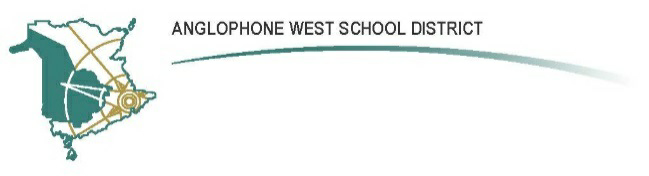 Harvey Elementary SchoolHarvey, NBParent School Support Committee MinutesNovember 14, 2019	            7:00pmHarvey Elementary SchoolCall to Order: 7:00 Approval of the Agenda: Motion for approval of agenda:  Shawna Short   Seconded:  Abby DavidsonAll in favour, Agenda ApprovedApproval of the Minutes from Previous Meeting(s):Motion for approval of October 17th minutes: Megan Keezer  Seconded:  Sheryl PepinAll in favour, Minutes ApprovedBusiness Arising from the Minutes:  N/ANew Business:School Improvement Plan (SIP) UpdateLearning targets are clearly displayed, and students are familiar with them - - the focus has been on mathK-2 teachers are using spreadsheets with colour coding to highlight students needing extra help3-5 teachers will be following the same process after ChristmasPositive Learning Environment Plan (PLEP) UpdateHELLO program is being developed:  Harvey Elementary Lifetime Learning Opportunities.Teachers have until the end of November to submit their plans A pamphlet will be created for the students outlining each of the interest areas.  They will choose top 3.Program will start Jan 21 and will take place each Tuesday from 11-12.  The first block will run for 5 weeks.Choices may include: dominos, board games, cooking, skating, mindfulness, science experiments, b-bots, etc.A fun program meant to encourage student engagementPrincipal’s UpdateDrumming presentation took place…children loved itPeer helpers program being organized by Jill McCullough Children received training Grades 4+5Mental health presentation for grades 1-5 – topic is resiliencyRemembrance Day ceremony went very well.  Lunch was served to the veterans which they enjoyed.School Survey for grades 4-5 – Danielle to administerGrade 2-5 – student leadership groupTim Bit Tuesday to reinforce expected behaviorHat Day for $1Thank you Thursday Professional Learning on Friday November 15thDistrict music lead to demo some learning gamesArt & Science leads to model lessonsBudget$617 in accountTraining Handbook reviewOther Correspondence:  N/A  Closing Comments:  N/ADate of Next Meeting: Thursday January 16, 2019 @ 7:00pmAdjournment: 8:00pm2019-20 PSSC Members Present:Shawna Short, ChairKim Giggie, Vice ChairAbby Davidson, SecretaryRhonda Target, Teacher Rep.Megan Keezer, H&S RepSheryl Pepin, Ruthie Bresson, Melanie Toner, Amy Hood, Kaelie Gaynor, Selena Spacek, Amanda QuackenbushPSSC Members Regrets: School/DEC Representation Present:Danielle Porter, Principal Melissa Little, Vice PrincipalSchool/DEC Representation Regrets:Melissa Little, Vice PrincipalSchool/DEC Representation Regrets:  DEC Rep Andrew Corey